１．流水のはたらきについて，次の文の（　　）にあてはまる言葉をかきましょう。・流れる水の土地をけずるはたらきを（　　　　　），土や石を運ぶはたらきを（　　　　　），流されてきた土や石を積もらせるはたらきを（　　　　　）といいます。　・大雨がふると，川を流れる水の量は（　　　　），速さは（　　　　）なる。なので大雨のときには，川には（　　　　    　）。２．下の表は，川のようすについてまとめたものです。あてはまる言葉を右のア～カから選び，（　）に記号でかきましょう。３．大雨などによる川の害をぐための工夫について説明しているものを線で結びましょう。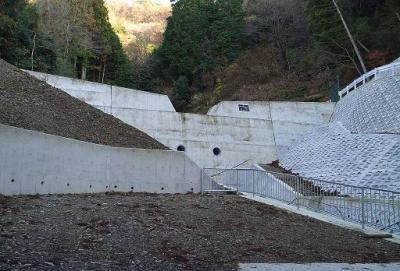 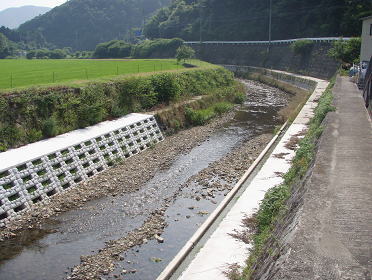 １．流水のはたらきについて，次の文の（　　）にあてはまる言葉をかきましょう。・流れる水の土地をけずるはたらきを（　しん食　），土や石を運ぶはたらきを（　運ぱん　），流されてきた土や石を積もらせるはたらきを（　たい積　）といいます。　・大雨がふると，川を流れる水の量は（ 増え ），速さは（ 速く ）なる。なので大雨のときには，川には（　近づかない　）。２．下の表は，川のようすについてまとめたものです。あてはまる言葉を右のア～カから選び，（　）に記号でかきましょう。３．大雨などによる川の害をぐための工夫について説明しているものを線で結びましょう。山の中平地や海の近く川はば（    ）（　　）水の流れ（　　）（　　）石の様子（　　）（　　）山の中平地や海の近く川はば（ イ ）（ ア ）水の流れ（ ウ ）（ エ ）石の様子（ カ ）（ オ ）